Hulst, 20 juli 2021.Uitnodiging voor de algemene bestuursvergadering van KBO Hulst op Maandag 2 augustus 2021 in de Lieve.Aanvang: 9.30 u. ë					A G E N D AOpeningNotulen van 05-07-2021.Ingekomen en verzonden stukken.09-07	Mail verenigingsnieuws.11-07	Mail KBO Zeeland over Kring Land van Hulst.13-07	Mail van Marcella van Belzen over verkeersvoorlichting. Doorgestuurd naar H		Henk.13-07	Mail naar gemeente inzake brochures babbeltrucks. Gemeente heeft maar een 		beperkte oplage gehad en kunnen deze niet toesturen.Mededelingen: 	Activiteiten rest van het jaar. 09-09-2021	Fietstocht. Is geregeld.16-09-2021	Bowling. Is geregeld.15-10-2021	Modeshow, inloop/verkoop Hoffmansmode.23-10-2021	Seniorendiner verzorgt door Nico. Misschien verplaatsen naar november.15-12-2021	Kerstviering / jaarvergadering / animatie.29-12-2021	Spelenmiddag.WBTR.	Website.Seniorenraad.Financiën. Contributie voor 2022? Contributienota’s via email? Tassenactie?Ledenwerving.	Op elke flyer, website. Zie om naar elkaar. Webinair gemeenteraadsverkiezingen.Rondvraag.Sluiting.Wilma van Riel,  Secretariaat:Broodmarkt 2 B,    4561 CC  HulstTel. 06-12783521E-mail: kbo.pcobhulst@gmail.comWeb site: www.kbo-hulst.nlRabobank: NL60 RABO 01608 60 768 KBO-Hulst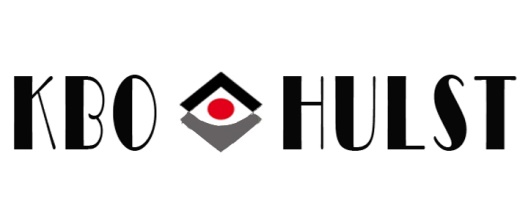 